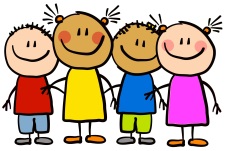 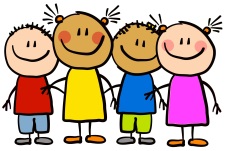 This WeekIn phonics we have continued to hear, say, read and write new phonemes.  We are working hard on reading and writing CVC (consonant vowel consonant) words and captions in our sessions.  In maths this week we have been practising finding more and less than numbers up to 20 and discussed how when we find more we are counting forwards and when finding less we count backwards.  We had an exciting delivery of some living eggs and have really enjoyed watching the chicks hatch.Attendance:  Class 1 – 95.7% and Class 2 – 92.2%This WeekIn phonics we have continued to hear, say, read and write new phonemes.  We are working hard on reading and writing CVC (consonant vowel consonant) words and captions in our sessions.  In maths this week we have been practising finding more and less than numbers up to 20 and discussed how when we find more we are counting forwards and when finding less we count backwards.  We had an exciting delivery of some living eggs and have really enjoyed watching the chicks hatch.Attendance:  Class 1 – 95.7% and Class 2 – 92.2%Next WeekWe will be continuing learning in our phonics sessions in our phonics groups and learn new sounds by hearing, saying, reading and writing.In maths we will be working with numbers to 20 where we will be ordering forwards and backwards, making each number with objects, writing each number and recognising each number.In topic we will be continuing to care for the chicks we have.  We will also learn about other animals that hatch from eggs.Stars of the weekClass 1: Oliver for applying problem solving skills in maths and Dexter for trying really hard in your learning this week.Class 2: Haidar for finding one more and one less in maths and Nathan for showing resilience in your learning.Well done boys and girls.  Miss Brook, Miss Brown, Mrs Barker and Miss Darbyshire are really proud of you!HomeworkEach Friday, homework will be handed out to your child. This homework should be completed and returned to your child’s class teacher by the date stated on the sheet. Homework can be returned by uploading photographs to Tapestry or a physical copy can be handed in too.HomeworkEach Friday, homework will be handed out to your child. This homework should be completed and returned to your child’s class teacher by the date stated on the sheet. Homework can be returned by uploading photographs to Tapestry or a physical copy can be handed in too.RemindersCLASS 2 ONLY – there has been a change to PE days.  Starting from Monday 25th March, PE will take place on Monday and Tuesday each week. RemindersCLASS 2 ONLY – there has been a change to PE days.  Starting from Monday 25th March, PE will take place on Monday and Tuesday each week. 